	1. KUŽELKÁŘSKÁ LIGA DOROSTU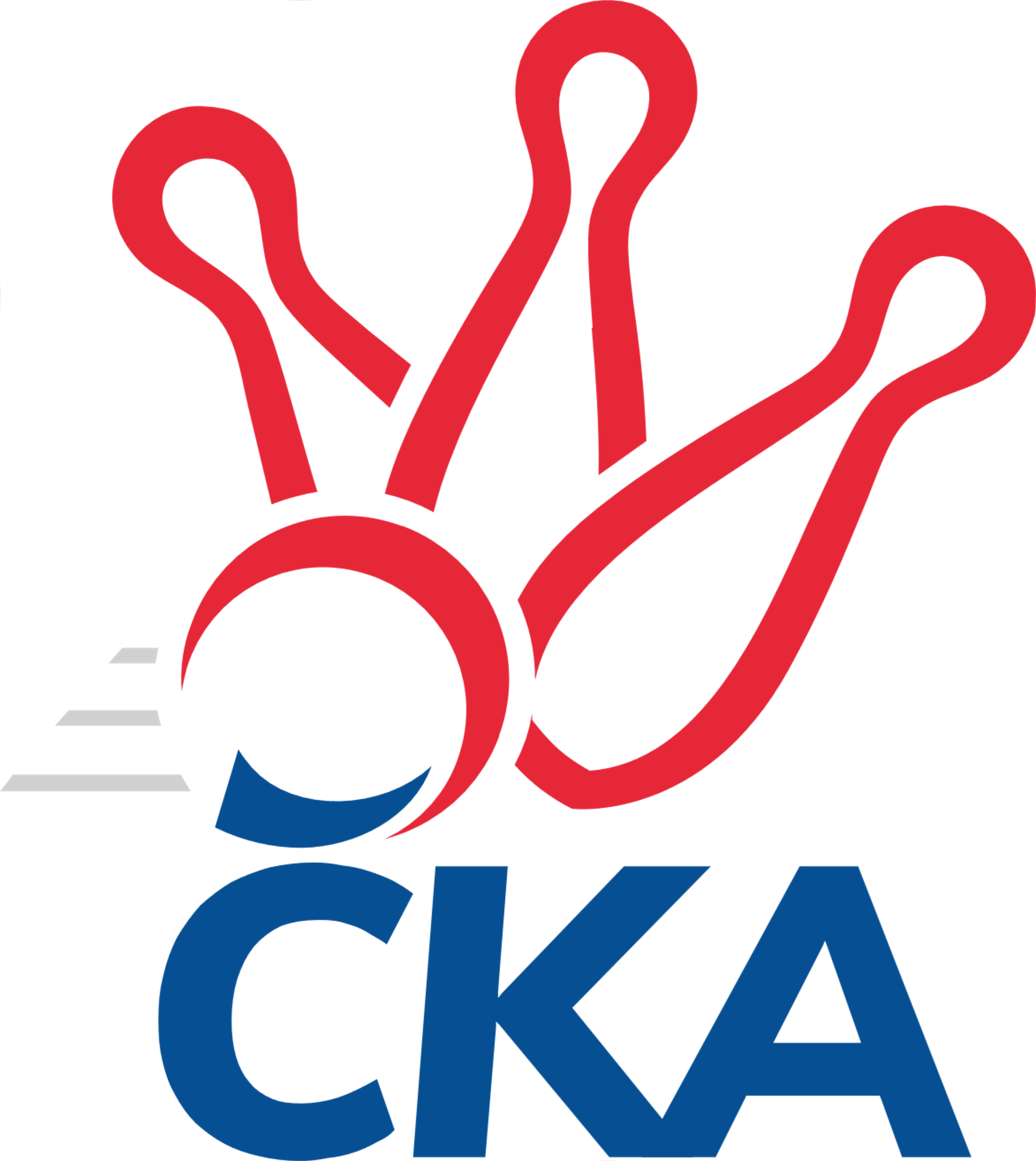 Č. 6Ročník 2019/2020	20.10.2019Nejlepšího výkonu v tomto kole: 1711 dosáhlo družstvo: TJ Slovan Kamenice nad Lipou1.KLD C 2019/2020Výsledky 6. kolaSouhrnný přehled výsledků:TJ Centropen Dačice	- TJ Slovan Kamenice nad Lipou	0:2	1631:1711		20.10.TJ Jiskra Nová Bystřice	- KK Lokomotiva Tábor	0:2	1536:1542		20.10.KK Hilton Sezimovo Ústí 	- TJ Lokomotiva Č. Velenice	0:2	1591:1648		20.10.Tabulka družstev:	1.	TJ Lokomotiva Č. Velenice	6	5	0	1	10 : 2 	 	 1641	10	2.	TJ Slovan Kamenice nad Lipou	5	3	0	2	6 : 4 	 	 1663	6	3.	KK PSJ Jihlava	5	3	0	2	6 : 4 	 	 1648	6	4.	KK Hilton Sezimovo Ústí	5	3	0	2	6 : 4 	 	 1592	6	5.	KK Lokomotiva Tábor	5	2	0	3	4 : 6 	 	 1589	4	6.	TJ Centropen Dačice	5	1	0	4	2 : 8 	 	 1575	2	7.	TJ Jiskra Nová Bystřice	5	1	0	4	2 : 8 	 	 1561	2Podrobné výsledky kola:	 TJ Centropen Dačice	1631	0:2	1711	TJ Slovan Kamenice nad Lipou	Veronika Brtníková	145 	 136 	 135 	140	556 	  	 589 	 150	154 	 135	150	Lukáš Dúška	Klára Křížová	139 	 137 	 136 	155	567 	  	 573 	 144	132 	 144	153	Jan Škrampal	Vít Beranovský	120 	 136 	 119 	106	481 	  	 549 	 147	136 	 135	131	David Schober ml.	Jan Neuvirt	134 	 109 	 124 	141	508 	  	 542 	 128	145 	 136	133	Barbora Švédovározhodčí: Aneta KameníkováNejlepší výkon utkání: 589 - Lukáš Dúška	 TJ Jiskra Nová Bystřice	1536	0:2	1542	KK Lokomotiva Tábor	František Šotola	138 	 119 	 141 	116	514 	  	 497 	 119	120 	 131	127	Jolana Jelínková	Karolína Filakovská	128 	 103 	 119 	117	467 	  	 515 	 116	131 	 115	153	Šárka Aujezdská	Petra Mertlová	125 	 124 	 123 	140	512 	  	 530 	 135	140 	 122	133	Martin Jinda	Tomáš Kopáček	136 	 128 	 120 	126	510 	  	 0 	 	0 	 0		nikdo nenastoupilrozhodčí: Marek ChvátalNejlepší výkon utkání: 530 - Martin Jinda	 KK Hilton Sezimovo Ústí 	1591	0:2	1648	TJ Lokomotiva Č. Velenice	Patrik Berka	121 	 124 	 120 	146	511 	  	 578 	 140	149 	 154	135	David Holý	Thea Petrů	118 	 119 	 137 	136	510 	  	 534 	 120	129 	 141	144	Jiří Novotný	Jan Novák	135 	 129 	 151 	155	570 	  	 527 	 122	149 	 122	134	Lukáš Holý	nikdo nenastoupil	 	 0 	 0 		0 	  	 536 	 124	132 	 154	126	Anna Večeřovározhodčí: Zdeněk SamecNejlepší výkon utkání: 578 - David HolýPořadí jednotlivců:	jméno hráče	družstvo	celkem	plné	dorážka	chyby	poměr kuž.	Maximum	1.	Lukáš Novák 	KK PSJ Jihlava	568.13	372.4	195.8	2.0	4/4	(589)	2.	Lukáš Dúška 	TJ Slovan Kamenice nad Lipou	563.00	386.3	176.8	4.9	4/4	(592)	3.	Jiří Novotný 	TJ Lokomotiva Č. Velenice	556.67	368.7	188.0	4.4	4/4	(620)	4.	Jan Škrampal 	TJ Slovan Kamenice nad Lipou	555.25	365.0	190.3	5.9	4/4	(588)	5.	Klára Křížová 	TJ Centropen Dačice	551.89	367.4	184.4	4.9	3/3	(567)	6.	Jan Novák 	KK Hilton Sezimovo Ústí 	551.44	369.7	181.8	3.4	3/3	(570)	7.	Barbora Švédová 	TJ Slovan Kamenice nad Lipou	547.00	381.3	165.7	7.7	3/4	(574)	8.	David Schober  ml.	TJ Slovan Kamenice nad Lipou	543.67	354.0	189.7	4.7	3/4	(564)	9.	David Holý 	TJ Lokomotiva Č. Velenice	542.33	364.4	177.9	6.5	4/4	(578)	10.	Martin Jinda 	KK Lokomotiva Tábor	541.00	366.5	174.5	7.0	4/4	(562)	11.	Filip Mikuláštík 	KK Hilton Sezimovo Ústí 	533.00	367.7	165.3	10.3	3/3	(538)	12.	Tomáš Dejmek 	KK PSJ Jihlava	532.00	366.0	166.0	9.7	3/4	(563)	13.	Matyáš Stránský 	KK PSJ Jihlava	530.25	356.3	174.0	4.5	4/4	(560)	14.	Lukáš Holý 	TJ Lokomotiva Č. Velenice	525.17	347.5	177.7	6.3	4/4	(572)	15.	Šárka Aujezdská 	KK Lokomotiva Tábor	523.25	353.0	170.3	8.0	4/4	(585)	16.	Anna Večeřová 	TJ Lokomotiva Č. Velenice	523.00	357.3	165.8	9.7	4/4	(571)	17.	Tomáš Kopáček 	TJ Jiskra Nová Bystřice	519.78	351.2	168.6	6.0	3/3	(542)	18.	Martin Čopák 	KK PSJ Jihlava	519.50	359.5	160.0	8.8	4/4	(553)	19.	Veronika Brtníková 	TJ Centropen Dačice	519.22	349.6	169.7	7.1	3/3	(556)	20.	Jolana Jelínková 	KK Lokomotiva Tábor	517.83	355.8	162.0	10.8	3/4	(535)	21.	Petra Mertlová 	TJ Jiskra Nová Bystřice	516.22	355.4	160.8	7.1	3/3	(552)	22.	Karolína Filakovská 	TJ Jiskra Nová Bystřice	506.00	353.2	152.8	12.0	3/3	(555)	23.	Thea Petrů 	KK Hilton Sezimovo Ústí 	505.89	344.9	161.0	6.4	3/3	(527)	24.	Jan Neuvirt 	TJ Centropen Dačice	501.89	349.1	152.8	10.4	3/3	(569)	25.	Jakub Stuchlík 	TJ Centropen Dačice	501.50	358.5	143.0	14.0	2/3	(527)	26.	František Šotola 	TJ Jiskra Nová Bystřice	501.00	349.6	151.4	12.1	3/3	(515)	27.	Tereza Křížová 	TJ Centropen Dačice	489.50	349.5	140.0	6.5	2/3	(516)		Kamila Jirsová 	TJ Slovan Kamenice nad Lipou	549.50	349.0	200.5	4.5	1/4	(554)		Jaroslav Nedoma 	KK PSJ Jihlava	532.00	364.5	167.5	9.5	2/4	(533)		Martin Hlaváč 	KK Lokomotiva Tábor	531.00	354.0	177.0	7.5	2/4	(542)		Michal Baudyš 	TJ Jiskra Nová Bystřice	527.00	369.0	158.0	8.0	1/3	(527)		Patrik Berka 	KK Hilton Sezimovo Ústí 	525.67	362.7	163.0	8.3	1/3	(568)		Darja Novotná 	TJ Slovan Kamenice nad Lipou	505.00	350.0	155.0	9.0	1/4	(505)		Lukáš Bambula 	TJ Slovan Kamenice nad Lipou	483.00	319.0	164.0	7.0	1/4	(483)		Vít Beranovský 	TJ Centropen Dačice	481.00	339.0	142.0	19.0	1/3	(481)		Marie Myslivcová 	KK Lokomotiva Tábor	476.00	325.0	151.0	9.0	1/4	(476)Sportovně technické informace:Starty náhradníků:registrační číslo	jméno a příjmení 	datum startu 	družstvo	číslo startu
Hráči dopsaní na soupisku:registrační číslo	jméno a příjmení 	datum startu 	družstvo	24494	Vít Beranovský	20.10.2019	TJ Centropen Dačice	Program dalšího kola:7. kolo3.11.2019	ne	10:00	TJ Slovan Kamenice nad Lipou - KK Hilton Sezimovo Ústí 	3.11.2019	ne	10:00	KK Lokomotiva Tábor - TJ Centropen Dačice	3.11.2019	ne	10:00	KK PSJ Jihlava - TJ Jiskra Nová Bystřice	Nejlepší šestka kola - absolutněNejlepší šestka kola - absolutněNejlepší šestka kola - absolutněNejlepší šestka kola - absolutněNejlepší šestka kola - dle průměru kuželenNejlepší šestka kola - dle průměru kuželenNejlepší šestka kola - dle průměru kuželenNejlepší šestka kola - dle průměru kuželenNejlepší šestka kola - dle průměru kuželenPočetJménoNázev týmuVýkonPočetJménoNázev týmuPrůměr (%)Výkon3xLukáš DúškaKamenice n. L.5893xLukáš DúškaKamenice n. L.111.235894xDavid HolýČ. Velenice5782xDavid HolýČ. Velenice108.945783xJan ŠkrampalKamenice n. L.5733xJan ŠkrampalKamenice n. L.108.215733xJan NovákSezimovo Ústí5703xJan NovákSezimovo Ústí107.435703xKlára KřížováDačice5673xKlára KřížováDačice107.085671xVeronika BrtníkováDačice5561xVeronika BrtníkováDačice105556